Диагностика структуры учебной мотивацииШкала академической мотивации (разработана Т.О. Гордеевой, О.А. Сычевым и Е.Н. Осиным на основе Шкалы академической мотивации Валлеранда; теоретической основой методики является теория самодетерминации Э. Диси и Р. Райана)     Этот тест школьной мотивации предназначен для измерения выраженности и типа мотивации к учебной деятельности в средних и старших классах общеобразовательных школ. Тестирование желательно проводить фронтально со всем классом или группами учеников с помощью психолога.      В МБОУ Новониколаевской ООШ тестирование было проведено с 29 марта по 1 апреля 2022 года. Тесты были распечатаны на бланках с подробной инструкцией.     Методика диагностики мотивации диагностирует семь шкал. Баллы складываются отдельно по шкалам мотивации. Чем больше баллов, тем ярче выражен конкретный тип мотивации.1.	Познавательная мотивация (вопросы 1, 8, 15, 22). Шкала оценивает стремление узнавать новое, понять изучаемый предмет, сопровождается переживанием интереса и удовольствия в процессе познания.2.	Мотивация достижения (вопросы 2, 9, 16, 23). Оценивает стремление добиваться максимально высоких результатов, испытывать удовольствие при решении трудных задач.3.	Мотивация саморазвития (вопросы 3, 10, 17, 24). Измеряет выраженность стремления к развитию своих способностей в учёбе, достижение ощущения мастерства и компетентности.4.	Мотивация самоуважения (вопросы 4, 11, 18, 25). Оценивает желание учиться ради ощущения собственной значимости и повышения самооценки за счёт достижений в учёбе.5.	Интроецированная мотивация (вопросы 5, 12, 19, 26). Оценивает побуждение к учёбе, обусловленное ощущением стыда и чувства долга перед собой или другими людьми.6.	Экстернальная мотивация (вопросы 6, 13, 20, 27). Оценивает, является ли следование требованиям социума основным мотивом к учёбе. Потребность в автономии в такой ситуации максимально фрустрируется.7.	Амотивация (вопросы 7, 14, 21, 28). Оценивает наличие отсутствие интереса и осмысленности учебной деятельности.      По результатам проведённой диагностики структуры учебной мотивации был составлен профиль мотивации каждого ребёнка. А также составлены показатели мотивации класса и общий сводный график структуры учебной мотивации школы.      Следует отметить, что учащиеся, которые набрали наибольшие баллы по 5,6 и 7 шкалам – в группе риска, потому что у них преобладает внешняя мотивация. Важно, чтобы у школьников в первую очередь формировались внутренние мотивы. При внутренней мотивации учеба представляет для ребёнка интерес и ценность, доставляет удовольствие, сопровождается переживаниями потока, увлечённостью процессом. Исследования показывают, что внутренняя мотивация связана с решением творческих задач, когнитивной гибкостью, является предиктором более эффективных учебных стратегий, настойчивости, продуктивных копинг-стратегий для борьбы со стрессом, а также академических достижений и психологического благополучия.Анализ результатов тестирования в 5 классе     У пятиклассников самая выраженная учебная мотивация - это экстернальная мотивация. Внешняя (экстернальная) мотивация – это мотивация, которая не является связанной с содержанием какой-то деятельности; она обусловлена внешними для человека обстоятельствами. Вид обусловлен такими внешними факторами как вознаграждения и наказания. Шкала   экстернальной   мотивации оценивает ситуацию вынужденности  учебной  деятельности,  обусловленную  необходимостью для учащегося следовать требованиям, диктуемым социумом: он учится, чтобы избежать возможных проблем, при этом потребность в автономии  максимально  фрустрируется.     На втором месте идет мотивация самоуважения, оценивает желание учиться ради ощущения собственной значимости и повышения самооценки за счёт достижений в учёбе. Шкала мотивации самоуважения измеряет желание учиться  ради  ощущения  собственной  значимости и повышения самооценки за счет достижений  в  учебе,  она  соответствует  потребности  в  уважении  и  самоуважении.     На третьем месте оказался результат  - интроецированная мотивация. Шкала интроецированной регуляции, показывает, что в них включаются побуждения, регулируемые чувствами стыда и вины перед другими людьми; стремление к самоутверждению; желание добиться уважения и одобрения других людей (учителей, родителей), измеряет  побуждение  к  учебе,  обусловленное  ощущением  стыда  и  чувства  долга  перед  собой  и  другими   значимыми   людьми.       На четвертом месте -мотивация саморазвития. Шкала саморазвития является оригинальной и измеряет выраженность стремления к развитию своих способностей,  своего  потенциала  в  рамках  учебной  деятельности, достижению ощущения мастерства и компетентности.     На пятом - шкала мотивации познания направлена на диагностику стремления узнать новое, понять изучаемый  предмет,  связанного  с  переживанием  интереса  и  удовольствия  в  процессе  познания.     На шестом месте- шкала амотивации измеряет  отсутствие  интереса  и  ощущения  осмысленности учебной деятельности,     На седьмом шкала мотивации достижения - стремление добиваться максимально высоких результатов, испытывать удовольствие при решении трудных задач.  Измеряет выраженность стремления к развитию своих способностей в учёбе, достижение ощущения мастерства и компетентности.     По результатам тестирования 5 класс можно условно отнести к группе риска. Так как эта группа школьников набрала высокий результат по таким показателям, как шкала интроецированная мотивация и экстернальная мотивация  - внешние мотивации, а мотивация достижения находится на последнем месте. Можно отметить, что внешняя мотивация у детей проявляются тогда, когда деятельность осуществляется в силу долга, обязанности, ради достижения определенного положения среди сверстников, из-за давления родных, учителя и др.  Высокие баллы по внешним мотивациям показывают, что у детей снижена внутренняя мотивация. Положительным результатом у пятиклассников можно отметить высокий показатель по шкале мотивация самоуважения, которая оценивает желание учиться ради ощущения собственной значимости.  Результаты помогают определить общий уровень мотивации, познавательной активности и мотивации достижений, а также выявить учеников, у которых учёба вызывает в основном отрицательные эмоции или провоцирует тревогу.     Швачич А, Макридов Д, Иванов Н, Шаповалов М- эти учащиеся показали низкий результат в познавательной мотивации и высокий результат в амотивации, что можно оценить, как отсутствие интереса и осмысленности учебной деятельности.Анализ результатов тестирования в 6 классе     У учащихся шестого класса самая выраженная учебная мотивация  - это познавательная мотивация. Самое большое количество баллов в этой шкале оценивает стремление узнавать новое, понять изучаемый предмет, сопровождается переживанием интереса и удовольствия в процессе познания.     На втором месте наибольшее количество баллов набрала интроецированная мотивация, оценивающая побуждение к учёбе, обусловленное ощущением стыда и чувства долга перед собой или другими людьми. Шкала интроецированной регуляции, показывает, что в них включаются побуждения, регулируемые чувствами стыда и вины перед другими людьми; стремление к самоутверждению; желание добиться уважения и одобрения других людей (учителей, родителей).     На третьем месте набраны баллы по шкале - мотивация самоуважения. Она оценивает у школьников желание учиться ради ощущения собственной значимости и повышения самооценки за счёт достижений в учёбе. Это внутреннее качество. Никак не зависящее от оценок других людей. Самоуважение противоположно желанию получить оценку извне.      Следующие шкалы оценки мотивации по набранным баллам распределились по убыванию: - мотивация саморазвития. Измеряет выраженность стремления к развитию своих способностей в учёбе, достижение ощущения мастерства и компетентности. - мотивация достижения - стремление добиваться максимально высоких результатов, испытывать удовольствие при решении трудных задач.  Измеряет выраженность стремления к развитию своих способностей в учёбе, достижение ощущения мастерства и компетентности. - экстернальная мотиваци. Оценивает, является ли следование требованиям социума основным мотивом к учёбе. Потребность в автономии в такой ситуации максимально фрустрируется. - амотивация. Оценивает наличие отсутствие интереса и осмысленности учебной деятельности.     По результатам тестирования можно сделать вывод, что учащиеся шестого класса не входят в группу риска, так как у них самые выраженные типы мотивации – Познавательная и Самоуважения, а Экстернальная и Амотивация находятся на последних местах. У школьников шестого класса внутренняя мотивация преобладает над внешней. Внутренняя мотивация идет от самого ребенка, когда ему интересно узнавать новое, реализовывать свои способности. Внутренние мотивы таковы: интерес к процессу деятельности, интерес к результату деятельности, стремление к развитию каких-либо своих качеств, способностей. Стимулом здесь является сам предмет познания - интересный и увлекательный. Что свидетельствует об ориентации школьников на овладение способами добывания знаний: интерес к приемам самостоятельного приобретения знаний, к методам научного познания, к способам саморегуляции учебной работы, рациональной организации собственного учебного труда.    Но стоит обратить внимание на учащуюся Широкову У. которая набрала наибольшие баллы по 5, 6 и 7 шкалам, что свидетельствует о преобладании внешней мотивации и отсутствии интереса  и осмысленности учебной деятельности, а так же по шкале познавательная мотивация набрано наименьшее количество баллов.Анализ результатов тестирования в 7 классе     Учащиеся 7 класса наибольшее количество баллов набрали по шкале экстернальная мотивация, следование требованиям социума основным мотивом к учёбе. Шкала   экстернальной   мотивации оценивает ситуацию вынужденности  учебной  деятельности,  обусловленную  необходимостью для учащегося следовать требованиям, диктуемым социумом: он учится, чтобы избежать возможных проблем, при этом потребность в автономии  максимально  фрустрируется.     На втором месте оказалась шкала - интроецированная мотивация. Шкала интроецированной регуляции, показывает, что в них включаются побуждения, регулируемые чувствами стыда и вины перед другими людьми; стремление к самоутверждению; желание добиться уважения и одобрения других людей (учителей, родителей). Она так же  измеряет  побуждение  к  учебе,  обусловленное  ощущением  стыда  и  чувства  долга  перед  собой  и  другими   значимыми   людьми.       На третьем месте - познавательная мотивация. Шкала оценивает стремление узнавать новое, понять изучаемый предмет, сопровождается переживанием интереса и удовольствия в процессе познания, свидетельствуюет об ориентации школьников на овладение способами добывания знаний: интерес к приемам самостоятельного приобретения знаний, к методам научного познания, к способам саморегуляции учебной работы, рациональной организации собственного учебного труда.       Следующие шкалы оценки мотивации по набранным баллам распределились по убыванию:1.Мотивация саморазвития. Измеряет выраженность стремления к развитию своих способностей в учёбе, достижение ощущения мастерства и компетентности.2.Мотивация самоуважения. Оценивает желание учиться ради ощущения собственной значимости и повышения самооценки за счёт достижений в учёбе.3.Амотивация. Оценивает наличие отсутствие интереса и осмысленности учебной деятельности.4.Мотивация достижения. Оценивает стремление добиваться максимально высоких результатов, испытывать удовольствие при решении трудных задач.     По результатам тестирования 7 класс можно условно отнести к группе риска. Так как эта группа школьников набрала высокий результат по таким показателям, как шкала интроецированная мотивация и экстернальная мотивация, а мотивация достижения находится на последнем месте.  У семиклассников ярче выражены внешние мотивы. Они  проявляются тогда, когда деятельность осуществляется в силу долга, обязанности, ради достижения определенного положения среди сверстников, из-за давления родных, учителя и др. Высокие баллы по внешним мотивациям показывают, что у детей снижена внутренняя мотивация.  Положительным результатом у учащихся можно отметить высокий показатель по шкале познавательная мотивация. Она отражает стремление школьников к самообразованию, направленность на самостоятельное совершенствование способов добывания знаний. Результаты помогают определить общий уровень мотивации, познавательной активности и мотивации достижений, а также выявить учеников, у которых учёба вызывает в основном отрицательные эмоции или провоцирует тревогу.Следует обратить внимание на следующих учащихся, которые оказались в группе риска:Малайко И, Пастушенко С - эти учащиеся показали низкий результат в познавательной мотивации и высокий результат в амотивации, интроецированной мотивации и экстернальной мотивации, что можно оценить, как отсутствие интереса и осмысленности учебной деятельности. Это внешняя мотивация, проявляются тогда, когда деятельность осуществляется в силу долга, обязанности, ради достижения определенного положения среди сверстников, из-за давления родных, учителя и др. Использование в учёбе только внешней мотивации может привести к исчезновению внутренней.Анализ результатов тестирования в 8 классе     У учащихся восьмого класса наибольшее количество баллов набрала шкала- Мотивация самоуважения. Шкала мотивации самоуважения измеряет желание учиться  ради  ощущения  собственной  значимости и повышения самооценки за счет достижений  в  учебе,  она  соответствует  потребности  в  уважении  и  самоуважении.    Следующее место с высоким баллом заняла шкала - Интроецированная мотивация . Оценивает побуждение к учёбе, обусловленное ощущением стыда и чувства долга перед собой или другими значимыми людьми, стремление к самоутверждению; желание добиться уважения и одобрения других людей (учителей, родителей).    На третьем месте - Мотивация саморазвития. Шкала саморазвития является оригинальной и измеряет выраженность стремления к развитию своих способностей,  своего  потенциала  в  рамках  учебной  деятельности, достижению ощущения мастерства и компетентности.     Следующие шкалы оценки мотивации по набранным баллам распределились по убыванию:Экстернальная мотивация оценивает, является ли следование требованиям социума основным мотивом к учёбе. Потребность в автономии в такой ситуации максимально фрустрируется.Познавательная мотивация. Шкала оценивает стремление узнавать новое, понять изучаемый предмет, сопровождается переживанием интереса и удовольствия в процессе познания.Амотивация. Оценивает наличие отсутствие интереса и осмысленности учебной деятельности.Мотивация достижения. Оценивает стремление добиваться максимально высоких результатов, испытывать удовольствие при решении трудных задач.      Из вышесказанного можно сделать вывод, что у учащихся восьмого класса преобладает внутренняя мотивация в учебной деятельности. Внутренняя мотивация такова: интерес к процессу деятельности, интерес к результату деятельности, стремление к саморазвитию, развитию каких-либо своих качеств, способностей. Высокий балл по шкале мотивации самоуважения показывает у восьмиклассников желание учиться ради ощущения собственной  значимости и повышения самооценки за счет достижений  в  учебе. Шкала саморазвития является оригинальной и измеряет выраженность стремления к развитию своих способностей,  своего  потенциала  в  рамках  учебной  деятельности, достижению ощущения мастерства и компетентности. Однако следующее место с высоким баллом заняла шкала - Интроецированная мотивация. Она оценивает побуждение к учёбе, обусловленное ощущением стыда и чувства долга перед собой или другими значимыми людьми, стремление к самоутверждению; желание добиться уважения и одобрения других людей (учителей, родителей). Результаты помогают определить общий уровень мотивации, познавательной активности и мотивации достижений, а также выявить учеников, у которых учёба вызывает в основном отрицательные эмоции или провоцирует тревогу.     Следует обратить внимание на следующих учащихся, которые оказались в группе риска:Баев Е., он набрал наивысший балл по шкале - Амотивация. Она оценивает наличие отсутствия интереса и осмысленности учебной деятельности.Анализ результатов тестирования в 9 классе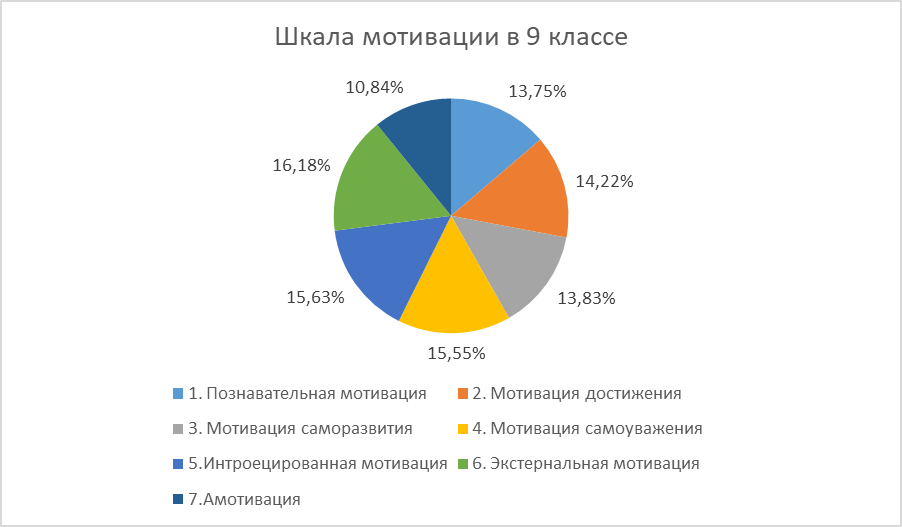      У учащихся девятого класса первое место по количеству высоких баллов заняла шкала  - экстернальная мотивация.  Шкала   экстернальной   мотивации оценивает ситуацию вынужденности  учебной  деятельности,  обусловленную  необходимостью для учащегося следовать требованиям, диктуемым социумом: он учится, чтобы избежать возможных проблем, при этом потребность в автономии  максимально  фрустрируется.      На втором месте Интроецированная мотивация, оценивающая побуждение к учёбе, обусловленное ощущением стыда и чувства долга перед собой или другими людьми. Шкала интроецированной регуляции, показывает, что в них включаются побуждения, регулируемые чувствами стыда и вины перед значимыми людьми; стремление к самоутверждению; желание добиться уважения и одобрения других людей (учителей, родителей)     На третьем месте - Мотивация самоуважения. Она оценивает у школьников желание учиться ради ощущения собственной значимости и повышения самооценки за счёт достижений в учёбе. Это внутреннее качество. Никак не зависящее от оценок других людей. Самоуважение противоположно желанию получить оценку извне.     Следующие шкалы оценки мотивации по набранным баллам распределились по убыванию:Мотивация достижения - стремление добиваться максимально высоких результатов, испытывать удовольствие при решении трудных зада. Измеряет выраженность стремления к развитию своих способностей в учёбе, достижение ощущения мастерства и компетентности.Познавательная мотивация- оценивает стремление узнавать новое, понять изучаемый предмет, сопровождается переживанием интереса и удовольствия в процессе познания.Мотивация саморазвития - измеряет выраженность стремления к развитию своих способностей в учёбе, достижение ощущения мастерства и компетентности.Амотивация. Оценивает наличие отсутствие интереса и осмысленности учебной деятельности.     По результатам тестирования 9 класс можно условно отнести к группе риска. Так как эта группа школьников набрала высокий результат по таким показателям, как шкала интроецированная мотивация и экстернальная мотивация.  У девятиклассников ярче выражены внешние мотивы. Они  проявляются тогда, когда деятельность осуществляется в силу долга, обязанности, ради достижения определенного положения среди сверстников, из-за давления родных, учителя и др. Высокие баллы по внешним мотивациям показывают, что у детей снижена внутренняя мотивация.  Положительным результатом у учащихся можно отметить высокий показатель по шкале мотивация самоуважения. Она оценивает у школьников желание учиться ради ощущения собственной значимости и повышения самооценки за счёт достижений в учёбе. Это внутреннее качество. Никак не зависящее от оценок других людей. Самоуважение противоположно желанию получить оценку извне. Также следует отнести к положительным результатам – шкала амотивация находится на последнем месте, что указывает на наличие осмысленности учебной деятельности и проявлению к ней интереса.  Результаты помогают определить общий уровень мотивации, познавательной активности и мотивации достижений, а также выявить учеников, у которых учёба вызывает в основном отрицательные эмоции или провоцирует тревогу.     Следует обратить внимание на следующих учащихся, которые оказались в группе риска:     Голуб Н. - который набрал наибольшие баллы по 5,6 и 7 шкалам – в группе риска, потому, что у него преобладает внешняя мотивация.     Бабкин Д. – он также набрал наибольшие баллы по 5,6 и 7 шкалам – в группе риска, потому, что у него преобладает внешняя мотивацияГлущенко И. и Глущенко Ф – братья, набравшие одинаковое число баллов и наибольшие по 5,6 и 7 шкалам – в группе риска, потому,что у него преобладает внешняя мотивацияАнализ результатов тестирования в МБОУ Новониколаевская ООШ     На первом месте - Экстернальная мотивация. Оценивает, является ли следование требованиям социума основным мотивом к учёбе. Потребность в автономии в такой ситуации максимально фрустрируется.     На втором месте - Интроецированная мотивация. Оценивает побуждение к учёбе, обусловленное ощущением стыда и чувства долга перед собой или другими людьми.     На третьем месте - Мотивация самоуважения. Оценивает желание учиться ради ощущения собственной значимости и повышения самооценки за счёт достижений в учёбе.     На четвертом - Познавательная мотивация. Шкала оценивает стремление узнавать новое, понять изучаемый предмет, сопровождается переживанием интереса и удовольствия в процессе познания.     На пятом месте - Мотивация саморазвития. Измеряет выраженность стремления к развитию своих способностей в учёбе, достижение ощущения мастерства и компетентности.     На шестом месте - Мотивация достижения. Оценивает стремление добиваться максимально высоких результатов, испытывать удовольствие при решении трудных задач.     На последнем месте - Амотивация. Оценивает наличие отсутствие интереса и осмысленности учебной деятельности.     Сопоставление средних значений по шкалам ШАМ показывает, что в профиле мотивов ведущими типами мотивации у учащихся являются экстернальная мотивация, интроецированная мотивация и мотивация самоуважения, несколько менее выраженными – познавательная мотивация, мотивация саморазвития, мотивация достижения. Значительно слабее выражена мотивация достижения. Наименьшие показатели получены по шкале амотивации. Следовательно, учащимся в целом наиболее присущи внешние мотивы, когда деятельность осуществляется в силу долга, обязанности, ради достижения определенного положения среди сверстников, из-за давления родных, учителя и др.  Достаточно актуальными являются также мотивация самоуважения, связанная с ощущением собственной значимости и повышения самооценки за счёт достижений в учёбе. Это внутреннее качество. Никак не зависящее от оценок других людей. Самоуважение противоположно желанию получить оценку извне. удовольствием от преодоления трудностей, решения сложных задач и стремлением поддержать свое самоуважение и самооценку благодаря успехам в учебной деятельности. При этом познавательная мотивация и мотивация саморазвития   непосредственно связанные с содержанием и процессом учения, способами усвоения знаний несколько снижены. Также снижена мотивация достижения стремления к успеху, настойчивость перед лицом неудач и гордость за выполнение поставленной цели.  Последнее место заняла амотивация. Состояние амотивации определяется, в первую очередь, отсутствием интереса к обучению, утратой понимания его смысла. В целом это отражает незначительность негативных мотивационных тенденций, связанных с утратой смысла учебной деятельности.     Следовательно у учащихся школы более преобладает внешняя мотивация учебной деятельности. Внешне мотивированной учебная деятельность становится при условии, что овладение содержанием учебного предмета служит не целью, а средством достижения других целей. Это может быть получение хорошей оценки (аттестата, диплома), стипендии, похвалы, признания товарищей, подчинение требованию учителя и др.     Использование в учёбе только внешней мотивации может привести к исчезновению внутренней.Поэтому важно пробовать развивать внутреннюю мотивацию за счёт:•	ощущения учеником своей компетентности, ощущения «я могу», которое вслед за собой ведёт заинтересованность;•	автономии – возможности самому делать выбор, принимать решения;•	позитивных взаимоотношений с окружающими, когда можно общаться с другими в рамках учебной деятельности.